Assemblies of the Member States of WIPOFifty-Fourth Series of Geneva, September 22 to 30, 2014draft AGENDAS FOR THE 2015 ORDINARY SESSIONS OF THE WIPO GENERAL ASSEMBLY, THE WIPO CONFERENCE, THE PARIS UNION ASSEMBLY AND THE BERNE UNION ASSEMBLYMemorandum of the Director GeneralThe WIPO Convention provides that “The Coordination Committee shall ... prepare the draft agenda of the General Assembly [and] ... of the Conference ...” (Article 8(3)).  The Paris (Stockholm) Convention provides that “The Executive Committee shall ... prepare the draft agenda of the Assembly ...” (Article 14(6)(a)).  The Berne () Convention provides that “The Executive Committee shall ... prepare the draft agenda of the Assembly ...” (Article 23(6)(a)).  The WIPO General Assembly, the WIPO Conference and the Assemblies of the Paris and Berne Unions will hold their next ordinary sessions tentatively from October 5 to 14, 2015.  Annexes I, II, III and IV of this document contain suggestions as to the items which the draft agendas of the said sessions should at least include.  The inclusion of those items is suggested on the basis of the applicable provisions of the WIPO Convention, the  () Convention and the Berne () Convention or previous decisions of certain Governing Bodies.  It is to be noted that, should the circumstances so require, the Director General will include additional items in the draft agendas.The items to be included in the draft agendas of the  of the Member States of WIPO and other Bodies that will meet in ordinary session in 2015 will, as is customary, be included in, and presented as a single, consolidated and annotated draft agenda.The WIPO Coordination Committee is invited to adopt Annexes I and II;  the Paris Union Executive Committee is invited to adopt Annex III;  the Berne Union Executive Committee is invited to adopt Annex IV.[Annexes follow]Items to be included in the draft agendaof the 2015 ordinary session of theWIPO General AssemblyElection of the Officers of the General AssemblyReport on Program Performance for the year 2014;  Interim Financial Statement for 2014;  Arrears in ContributionsProgram and Budget for 2016-2017Report on WIPO CommitteesAdmission of Observers[Annex II follows]Items to be included in the draft agendaof the 2015 ordinary session of theWIPO ConferenceElection of the Officers of the ConferenceReport on Program Performance for the year 2014;  Interim Financial Statement for 2014;  Arrears in ContributionsProgram and Budget for 2016-2017Admission of ObserversElection of the Members of the WIPO Coordination Committee[Annex III follows]Items to be included in the draft agendaof the 2015 ordinary session of theAssembly of the  Election of the Officers of the AssemblyReport on Program Performance for the year 2014;  Interim Financial Statement for 2014;  Arrears in ContributionsProgram and Budget for 2016-2017Admission of ObserversElection of the Members of the Executive Committee of the Assembly[Annex IV follows]Items to be included in the draft agendaof the 2015 ordinary session of theAssembly of the Berne Election of the Officers of the AssemblyReport on Program Performance for the year 2014;  Interim Financial Statement for 2014;  Arrears in ContributionsProgram and Budget for 2016-2017Admission of ObserversElection of the Members of the Executive Committee of the Assembly[End of Annex IV and of document]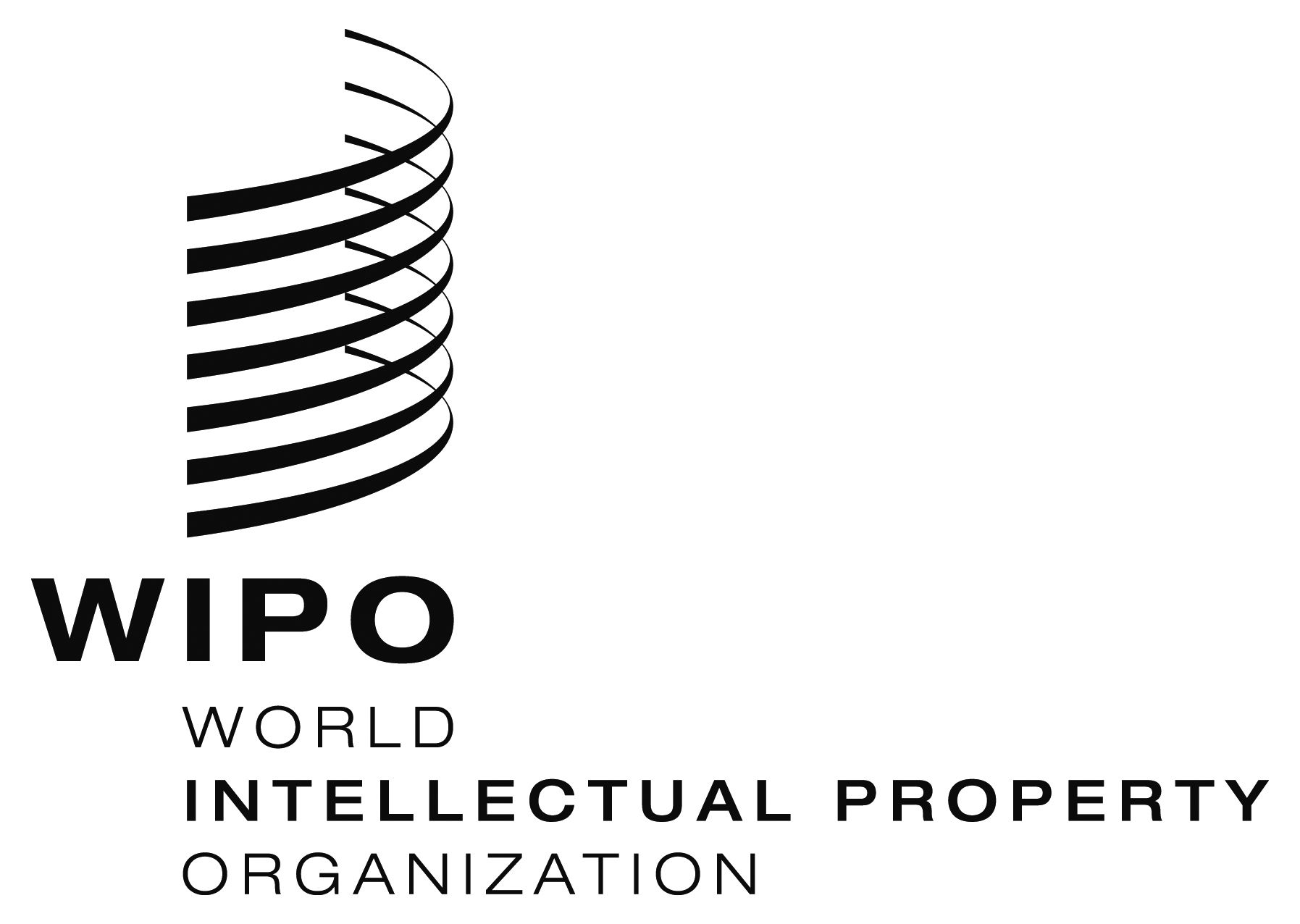 Ea/54/3 Rev.    a/54/3 Rev.    a/54/3 Rev.    ORIGINAL:  EnglishORIGINAL:  EnglishORIGINAL:  EnglishDATE:  september 10, 2014DATE:  september 10, 2014DATE:  september 10, 2014